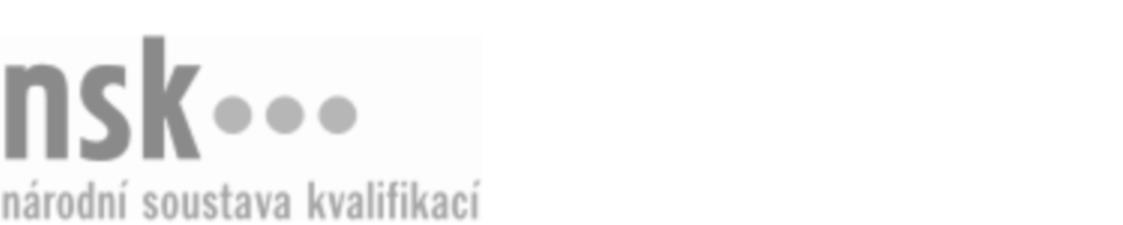 Kvalifikační standardKvalifikační standardKvalifikační standardKvalifikační standardKvalifikační standardKvalifikační standardKvalifikační standardKvalifikační standardBáňský úpravář / báňská úpravářka uranu (kód: 21-067-H) Báňský úpravář / báňská úpravářka uranu (kód: 21-067-H) Báňský úpravář / báňská úpravářka uranu (kód: 21-067-H) Báňský úpravář / báňská úpravářka uranu (kód: 21-067-H) Báňský úpravář / báňská úpravářka uranu (kód: 21-067-H) Báňský úpravář / báňská úpravářka uranu (kód: 21-067-H) Báňský úpravář / báňská úpravářka uranu (kód: 21-067-H) Autorizující orgán:Ministerstvo průmyslu a obchoduMinisterstvo průmyslu a obchoduMinisterstvo průmyslu a obchoduMinisterstvo průmyslu a obchoduMinisterstvo průmyslu a obchoduMinisterstvo průmyslu a obchoduMinisterstvo průmyslu a obchoduMinisterstvo průmyslu a obchoduMinisterstvo průmyslu a obchoduMinisterstvo průmyslu a obchoduMinisterstvo průmyslu a obchoduMinisterstvo průmyslu a obchoduSkupina oborů:Hornictví a hornická geologie, hutnictví a slévárenství (kód: 21)Hornictví a hornická geologie, hutnictví a slévárenství (kód: 21)Hornictví a hornická geologie, hutnictví a slévárenství (kód: 21)Hornictví a hornická geologie, hutnictví a slévárenství (kód: 21)Hornictví a hornická geologie, hutnictví a slévárenství (kód: 21)Hornictví a hornická geologie, hutnictví a slévárenství (kód: 21)Týká se povolání:Báňský úpravářBáňský úpravářBáňský úpravářBáňský úpravářBáňský úpravářBáňský úpravářBáňský úpravářBáňský úpravářBáňský úpravářBáňský úpravářBáňský úpravářBáňský úpravářKvalifikační úroveň NSK - EQF:333333Odborná způsobilostOdborná způsobilostOdborná způsobilostOdborná způsobilostOdborná způsobilostOdborná způsobilostOdborná způsobilostNázevNázevNázevNázevNázevÚroveňÚroveňOrientace ve vyhláškách a technických předpisech týkající se obsluhy úpravny uranuOrientace ve vyhláškách a technických předpisech týkající se obsluhy úpravny uranuOrientace ve vyhláškách a technických předpisech týkající se obsluhy úpravny uranuOrientace ve vyhláškách a technických předpisech týkající se obsluhy úpravny uranuOrientace ve vyhláškách a technických předpisech týkající se obsluhy úpravny uranu33Obsluha zařízení technologického procesu linky chemického zpracování uranové rudyObsluha zařízení technologického procesu linky chemického zpracování uranové rudyObsluha zařízení technologického procesu linky chemického zpracování uranové rudyObsluha zařízení technologického procesu linky chemického zpracování uranové rudyObsluha zařízení technologického procesu linky chemického zpracování uranové rudy33Seřizování zařízení v sestavě technologické linky chemické úpravny uranuSeřizování zařízení v sestavě technologické linky chemické úpravny uranuSeřizování zařízení v sestavě technologické linky chemické úpravny uranuSeřizování zařízení v sestavě technologické linky chemické úpravny uranuSeřizování zařízení v sestavě technologické linky chemické úpravny uranu33Monitoring ionizujícího záření na pracovištiMonitoring ionizujícího záření na pracovištiMonitoring ionizujícího záření na pracovištiMonitoring ionizujícího záření na pracovištiMonitoring ionizujícího záření na pracovišti33Vedení provozní dokumentaceVedení provozní dokumentaceVedení provozní dokumentaceVedení provozní dokumentaceVedení provozní dokumentace33Báňský úpravář / báňská úpravářka uranu,  28.03.2024 23:17:45Báňský úpravář / báňská úpravářka uranu,  28.03.2024 23:17:45Báňský úpravář / báňská úpravářka uranu,  28.03.2024 23:17:45Báňský úpravář / báňská úpravářka uranu,  28.03.2024 23:17:45Strana 1 z 2Strana 1 z 2Kvalifikační standardKvalifikační standardKvalifikační standardKvalifikační standardKvalifikační standardKvalifikační standardKvalifikační standardKvalifikační standardPlatnost standarduPlatnost standarduPlatnost standarduPlatnost standarduPlatnost standarduPlatnost standarduPlatnost standarduStandard je platný od: 21.10.2022Standard je platný od: 21.10.2022Standard je platný od: 21.10.2022Standard je platný od: 21.10.2022Standard je platný od: 21.10.2022Standard je platný od: 21.10.2022Standard je platný od: 21.10.2022Báňský úpravář / báňská úpravářka uranu,  28.03.2024 23:17:45Báňský úpravář / báňská úpravářka uranu,  28.03.2024 23:17:45Báňský úpravář / báňská úpravářka uranu,  28.03.2024 23:17:45Báňský úpravář / báňská úpravářka uranu,  28.03.2024 23:17:45Strana 2 z 2Strana 2 z 2